Riihimäen Unicefin Lapsiystävällinen kunta –mallin koordinaatioryhmä, kokous 21, 6/22. Muistio.18.8.2022 klo 15 -17
TeamsOsallistujat	Hannele Saari, koordinaatioryhmän puheenjohtaja, kaupunginhallituksen edustajaMinna Belik, sivistyksen ja osaamisen lautakunnan edustajaTea Hansson, Riihimäen seudun terveyskeskuskuntayhtymä, osastonhoitajaNiina Honko, sivistyksen ja osaamisen toimialue, kirjastonjohtajaPasi Jalonen, sivistyksen ja osaamisen toimialue, opetus- ja nuorisopalvelut, va. sivistysjohtajaKari Jukarainen sivistyksen ja osaamisen toimialue, Riihimäen lukion ja aikuislukion rehtoriJere Liljenbäck, sivistyksen ja osaamisen toimialue , opetus- ja nuorisopalvelut, hankekoordinaattoriNiina Matkala, elinvoiman toimialue, kaavoituspäällikköAnne Pullinen,  Riihimäen MLL, yhdistysten edustaja Taina Tervo, hallinto- ja konsernitoimialue, viestinnän asiantuntijaKatja Törrönen, hallinto ja konserni -toimialue, strategia- ja kehittämispäällikkö Marjut Helenius, koordinaatioryhmän sihteeri, Unicef –yhdyshenkilöPoissaLyti Aaltonen, elinvoiman toimialue, ma. kulttuurituottajaJaana Ahtonen – Huuskonen, Riihimäen seudun terveyskeskuskuntayhtymä perhekeskuskoordinaattoriMarko Laitinen, sivistyksen ja osaamisen toimialue,  opetus- ja nuorisopalvelut, nuorisopalvelupäällikköMarjo Mutanen, perhe- ja sosiaalipalvelut, palvelupäällikkö Benjamin Pakarinen, nuorisovaltuuston puheenjohtaja Laura Sarrola, Riihimäen kehitysvammatuki ry., yhdistysten edustajaKirsi Väliheikki, Riihimäen evlut. –seurakunta, johtava varhaiskasvatuksen ohjaaja Anna Vesén, elinvoiman toimialue, vastaava kulttuurituottajaVierailijat	Käsitellyt asiat	Valitaan muistion LYK 21 tarkastajat.Valitaan kaksi muistion 6/2022 tarkastajaa. Valittiin Niina Matkala ja Katja TörrönenSovitut jatkotoimet   Kun muistio on tarkastettu,  Marjut Helenius vie sen nettisivuille (https://www.riihimaki.fi/opi-ja-kasvata/lapsiystavallinen-kunta/Liitteet: TilannekatsausUnicef järjestää  syksyllä 2022 koulutuksia.  Koordinaattori  on välittänyt koulutuskutsut ryhmän jäsenille. Lisäksi Niina Hiltunen on välittänyt edelleen luottamushenkilöille tarkoitetun koulutuksen kutsut.Sovitut jatkotoimet: LiitteetLausunto valtuustoaloitteeseen: Maksuton aamupalatarjoilu peruskouluihinRiihimäen kaupunginhallitus on 8.8.2022 palauttanut uudelleen valmisteluun valtuustoaloitteen  maksuttomasta aamupalatarjoilusta peruskouluihin. Samassa yhteydessä kaupunginhallitus on pyytänyt aloitteesta  lausuntoa Riihimäen Unicefin lapsiystävällinen kunta koordinaatioryhmältä.Ryhmässä keskusteltiin vilkkaasti aiheesta. Esiin tuotiin mm. toteutukseen liittyvät  käytännön haasteet ja talouden realiteetit. Keskusteltiin myös yhdenvertaisuudesta, jos kokeilu toteutuu vain jossakin koulussa tai oppilaitoksessa. Huomioitiin, että myös lukio tulee mainita lausunnossa. Ryhmässä huomioitiin vanhempien ja kotien kasvatusvastuu. Siksi pidettiin tärkeänä, että kysely aamupalan tarjoamisesta välitetään myös huoltajille vastatavaksi. Keskustelussa tuotiin myös  esiin, että lapsiperheköyhyys  on tutkimusten mukaan lisääntynyt. Kaikilla perheillä ei ole mahdollisuutta tarjota monipuolista aamiaista. Toisaalta keskusteltiin myös siitä, että kaikki lapset ja nuoret eivät syö aamupalaa, vaikka se olisi kotona tarjolla. Taina Tervo toi esiin, että kokeilun toteuttaminen on tärkeä välittää myös kaupungin viestinnälle tiedoksi. Sovitut jatkotoimet: toimitetaan alla oleva lausunto kaupunginhallitukselleLapsiystävällinen kunta –mallin koordinaatioryhmän lausunto valtuustoaloitteeseen: Maksuton aamupalatarjoilu peruskouluihinRiihimäen kaupunginhallitus on 8.8.2022 palauttanut uudelleen valmisteluun valtuustoaloitteen maksuttomasta aamupalatarjoilusta peruskouluihin. Samassa yhteydessä kaupunginhallitus on pyytänyt aloitteesta  lausuntoa Riihimäen Unicefin lapsiystävällinen kunta –mallin koordinaatioryhmältäLapsiystävällinen kunta –mallin koordinaatioryhmä käsitteli lausuntopyyntöä kokouksessaan 18.8.2022. Ryhmä toteaa, että aloite  maksuttoman aamupalatarjoilun järjestämisestä peruskouluissa tukee lapsen oikeuksien toteutumista.  Koordinaatioryhmä haluaa tuoda esiin, että myös lukion opiskelijat  tulee huomioida mahdollisena kohderyhmänä. YK:n lapsen oikeuksien sopimuksen yleisperiaatteet ovat: Syrjimättömyys ja yhdenvertaisuus [2], Lapsen edun ensisijaisuus [3], Oikeus elämään ja kehittymiseen [6],  Lapsen näkemyksen kunnioittaminen [12]Lapsiystävällinen kunta –mallin koordinaatioryhmä  kannattaa,  että Riihimäen kaupunginhallituksen päätöksen  mukaisesti laaditaan vertailu aloitteen hyvistä ja huonoista puolista ja valmistellaan kustannusarvio aamupalakokeilusta tietylle ajanjaksolle esimerkiksi yhdessä koulussa.Lisäksi maksuttoman aamupalatarjoilun toteuttamisesta tulisi tehdä perusopetuksen ja lukion oppilaille ja perusopetusikäisten lasten huoltajille kohdennettu selvitys, jolla saadaan tietoon lasten ja nuorten ja heidän huoltajiensa näkemys asiaan. LiitteetToimintasuunnitelman toteutuminen ja UNICEFIN ohjeet, tilanne elokuussa 2022Muutokset toimintasuunnitelmaan kirjataan UNICEFin alustalle. Koordinaatioryhmän tulee mallin ohjeiden mukaisesti seurata tavoitteiden etenemistä kaikissa tapaamisissa.KEHITTÄMISEN KOHTEET, todetaan kehittämiskohteiden tämän hetken tilanneTavoite 1. Lapsen oikeudet kunnan rakenteissa. Kunnan viranhaltijat, työntekijät, luottamushenkilöt ja keskeiset sidosryhmät on perehdytetty lapsen oikeuksiin. Lapsen oikeudet ovat osana kunnan perehdytysohjelmia.  . Tavoite 2. Yhdenvertaisuus. Kunnan toiminnan suunnittelussa huomioidaan haavoittuvassa asemassa tai syrjinnän vaarassa olevien lasten näkökulma. Tehdään muutos toimintasuunnitelmaan.  Lapsistrategiassa kuvatut haavoittuvassa asemassa olevat lapset.Toimenpide 1:Kielitaidolla on merkittävä rooli siinä, miten lapsi pääsee osaksi kaveripiiriä ja suomalaista yhteiskuntaa. Heikon suomen kielen omaavat lapset ovat haavoittuvassa asemassa ja vaarassa syrjäytyä. Riihimäellä on havaittu, että vieraskieliset lapset aloittavat perusopetuksen usein liian puutteellisella kielitaidolla. Kielitaidon kehittymiseen on kiinnitettävä laajempaa huomiota varhaiskasvatuksessa, esiopetuksessa ja perusopetuksen alussa.Valitaan pilottiryhmät varhaiskasvatuksesta, esiopetuksesta ja perusopetuksesta → perustetaan viikoittain kokoontuvia S2-ryhmiä/kerhoja.Lasten kuulemisessa hyödynnetään esimerkiksi KESY-kortteja ja Unicefin lapsen kuulemisen menetelmiä. S2- ryhmien toiminnan sisällöt pohjautuvat lasten tarpeisiin, kiinnostusten kohteisiin ja Suomi 2 osuu  -työkalun käyttöön. Hyödynnetään Kielipedan materiaalia (Turun yo).Toimenpide 2:Toimintayksikön lapset/nuoret ovat usein jo ennestään sosiaalipalveluiden asiakkuuden piirissä. Lisätään ja vahvistetaan näyttöön perustuvien menetelmien käyttöä, joilla tuetaan perheiden ja lasten/nuorten hyvinvointia. Tällaisia ovat esim. Ihmeelliset vuodet, Voimaperheet, Vahvuutta vanhemmuuteen ja Lapsi mielessä –menetelmät. Myös esiopetuksen ja perusopetuksen oppilashuolto voi ohjata perheitä em. toimintaryhmiin.Perhekeskuskoordinaattori kokoaa ryhmien yhdyshenkilöiltä saamiensa tietojen pohjalta koonnin erilaisista lapsia, nuoria ja heidän vanhempiaan koskevista ryhmistä perhekeskuksen vuosikelloon.Perhekeskuskoordinaattori kokoaa myös tilastoa toteutuneista ryhmistä ja niihin osallistuneiden määristä vuosittain.Tavoite 3. Lapsen etu. Lapset ryhmänä: Lapsivaikutusten arvioinnin (LAVA) käyttöönoton ja systemaattisen toteuttamisen tueksi on kunnassa käytössä selkeät ohjeistukset. Lapsivaikutusten arviointia tekee yhdessä pätevien ammattilaisten joukko.  Tavoite 4. Lapsille suunnatuissa palveluissa ehkäistään kiusaamista ja edistetään yhteisöllisyyttä. Lisäksi lasten kasvuympäristöissä edistetään lasten tunne- ja vuorovaikutustaitoja.Otetaan kehittämiskohteeksi myös lapsille ja nuorille tehtyjen kyselyiden pohjalta. Varmistetaan toimintatavat kiusaamisen ennaltaehkäisyyn ja käsittelyyn kaikissa kaupungin toiminnoissa sekä lasten ja nuorten vapaa-ajan harrastusten parissa.Tavoite  5. Osallisuus. Kunnassa on säännöllisesti ja aktiivisesti toimiva nuorisovaltuusto (nuva), oppilaskunnan hallitukset ja lapsiparlamentti, joilla on vaikutusmahdollisuuksia kunnan toimintaan ja päätöksentekoon. Tavoite 6. Kunnassa lapset ja lapsen etu huomioidaan aikuisille tarkoitetuissa palveluissa, kuten mielenterveys- ja päihdepalveluissa silloin, kun asiakkaalla on lapsia.Sovitut jatkotoimet:  Tavoite 1: Perehdytysohjelmien toteutuminen. Koulutusten toteuttaminen. Koulutus Lapsen oikeuksien viikolla.  Läsnäolokoulutus iltapäivällä.  Pasi Jalosen kanssa voi keskustella rahoituksesta. Keskusteltiin mahdollisista kouluttajista. Tavoite 2: Valitaan pilottiryhmät varhaiskasvatuksesta, esiopetuksesta ja perusopetuksesta → perustetaan viikoittain kokoontuvia S2-ryhmiä/kerhojaLasten kuulemisessa hyödynnetään esimerkiksi KESY-kortteja ja Unicefin lapsen kuulemisen menetelmiäS2- ryhmien toiminnan sisällöt pohjautuvat lasten tarpeisiin, kiinnostusten kohteisiin ja Suomi 2 osuu  -työkalun käyttöön. Hyödynnetään Kielipedan materiaalia (Turun yo).Lisätään ja vahvistetaan näyttöön perustuvien menetelmien käyttöä, joilla tuetaan perheiden ja lasten/nuorten hyvinvointia. Esiopetuksen ja perusopetuksen oppilashuolto ohjaa perheitä em. toimintaryhmiin.Lasten kuuleminen, mikä aiheena?Perhekeskuskoordinaattori kokoaa ryhmien yhdyshenkilöiltä saamiensa tietojen pohjalta koonnin erilaisista lapsia, nuoria ja heidän vanhempiaan koskevista ryhmistä perhekeskuksen vuosikelloon.Pilottiryhmät: Kerhomuotoinen kulttuurikerho Pohjoisella koululla, pilotteina myös Peltosaaren koulun esiopetus ja päiväkoti SaturnusKirjataan ryhmien kokemuksia. Maahanmuuttajataustaisten oppilaiden tukeminen. Harjurinteen kouluun on palkattu kouluisäntä ja toinen S2 opettaja.Valmistavan luokan oppilaita on tällä hetkellä noin 90. Tavoite 3: LAVA -malli lautakunnan käsittelyssä 8.6.2022. Lautakunta pyysi lausunnot toimialoilta ja –alueilta.  Edelleen hallituksen ja valtuuston käsittelyyn. Valtuutettujen perehdytys 2022.Malli 05/2022 valmis. Käyttöönottokoulutukset päätöksiä tekeville virkamiehille, valmistelijoille ja esittelijöille pidetään syksyllä 2022.Tavoite 4: Varmistetaan toimintatavat kiusaamisen ennaltaehkäisyyn ja käsittelyyn kaikissa kaupungin toiminnoissa sekä lasten ja nuorten vapaa-ajan harrastusten parissa. Kaikkien tahojen sitoutuminen kiusaamisen ennaltaehkäisyyn. Perusopetuslain muutos 1.8.2022.  Mm. esiopetuksessa yksikön esihenkilön velvoite selvittää tilannetta kaikkien osapuolten ja heidän huoltajiensa kanssa. Velvoite kirjataan paikalliseen suunnitelmaan. Kysytty Jere Liljenbäckiä mukaan  kiusaamisen ennaltaehkäisyn ryhmään. Ryhmässä Pasi Jalonen, Marko Laitinen, Anne Pullinen, Jere Liljenbäck. Pasi Jalonen kutsuu ryhmän koolle. Tavoite 5: Lapsiparlamentin kokous, vastuu ja toteutus? Ryhmässä Katja, Marko, Pasi ja  Hannele.  Lapsiparlamentin käytännön toteuttamiseen on luotu malli, Hannele Saari ja Marko Laitinen ottavat vastuun järjestelyistä. Lautakunta/valtuustokummit.  Lautakunnissa kummiasia on edennyt. Valtuuston kummiasia on vielä kesken.Tavoite 6: Kunnassa lapset ja lapsen etu huomioidaan aikuisille tarkoitetuissa palveluissa, kuten mielenterveys- ja päihdepalveluissa silloin, kun asiakkaalla on lapsiaTea: Laadittu ohjeistus on tällä hetkellä  päivityksessä. Tean huomio: tarvittaisiin mittari ohjeistuksen hyödyntämisestä. Liitteet:  Lasten ja nuorten toimintaympäristöt, ajankohtaisia kuulumisiaAjankohtaisia lapsiin ja nuoriin liittyviä kehittämiskohteita / tapahtumia / ideoita ryhmän jäsenten toimintasektoreilta.Hyvinvointikoordinaattori on palkattu sivistyksen ja osaamisen toimialueen organisaatioon. Henkilö aloittaa 15.9. 2022.Nuorten mielenterveyspalvelut Tea kertoi että kuntayhtymän organisaatioon on saatu kolme uutta  psykiatrisen sairaanhoitajan vakanssia.   Tavoitteena on jalkautuminen lasten ja nuorten pariin.  Palkatut henkilöt työskentelevät aikuisina nuorten rinnalla.  Uusi toiminta on hoitavaa toimintaa, intensiivinen tapaamistrendi. Palvelun piiriin ohjautumisen kriteerit ovat laadinnassa. Tavoite on, että uuden toimintatavan myötä ei enää tarvita niin useita lähetteitä nuorisopoliklinikalle. Harjurinteen koulussa on työskentelyn aloittanut kouluvalmentaja/ kouluisäntä.  Mahdollisesti  malli laajenee tulevana syksynä Pohjolanrinteen yläkouluun.Kuultiin viestinnän terveiset. Taina Tervon jakama materiaali lähetetään muistion kanssa samanaikaisesti ryhmän jäsenille. Sovitut jatkotoimetLiitteetMuut esille otettavat asiatSovitut jatkotoimetLiitteetSeuraava kokous. Koordinaatioryhmä kokoontuu elo – joulukuussa 2022  kunkin kuukauden kolmas torstai kello 15 -17. Kokoukset toteutuvat tilanteesta riippuen joko verkossa, hybridimallilla verkossa ja paikan päällä ollen tai paikan päällä. Kokous voidaan perua, jos käsiteltäviä asioita ei ole. Sovitaan kokousmuoto syksyn 2022 osalta. Tulevat kokouspäivät29.9.2022 kello 16 -17. TEAMS13.10.2022  Lapsen oikeuksien viikko 14. -20.11.2022, suunnitelmat.17.11.2022 Tapaaminen pidetään lähikokouksena, paikkana Teatterihotelli. Kutsutaan mukaan KH:n ja KV:n puheenjohtajat, kaupunginjohtaja,  sivistysjohtaja ja  opetuspäällikkö, mikäli viranhaltijat on jo tuolloin valittu. 15.12.2022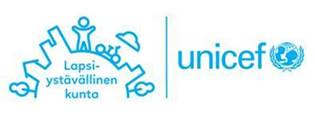 